 FORMULARIONombre 	…..	Teléfono.	Dirección			E-mail	Título del quilt en Español : 	Título del quilt en Ingles 	NOTA:	Medidas: 80 x 120 cm, orientación vertical y terminación pulida y sin biesDe todas las piezas recibidas 6 piezas de cada país formarán una colección dividida en dos colecciones con 3 quilts de cada país de forma que las colecciones se pueden exponer juntas o de forma individual.Manga: 	10 cm en la parte superior trasera con los datos de la autora con rotulador permanente      Nombre y datos de la quilter, incluyendo direcciÓn, telÉfono e email                                Título del quilt en Español e InglésFIRMA	 	FECHA	 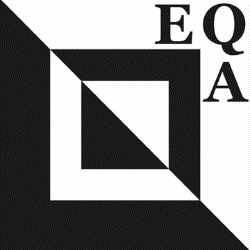 EQA EXHIBITION “Hilos sin fronteras”